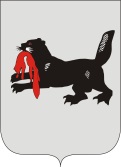 ИРКУТСКАЯ ОБЛАСТЬСЛЮДЯНСКАЯТЕРРИТОРИАЛЬНАЯ ИЗБИРАТЕЛЬНАЯ КОМИССИЯг. СлюдянкаО заверении списка кандидатов по многомандатному избирательному округу № 1 выдвинутых избирательным объединением региональным отделением Политической партии СПРАВЕДЛИВАЯ РОССИЯ в Иркутской области при проведении выборов депутатов Думы Портбайкалского сельского поселения Слюдянского районаРассмотрев документы, представленные для заверения списка кандидатов по многомандатному избирательному округу № 1 выдвинутых избирательным объединением региональным отделением политической партии СПРАВЕДЛИВАЯ РОССИЯ в Иркутской области, при проведении выборов депутатов Думы Портбайкальского сельского поселения Слюдянского района, Слюдянская территориальная избирательная комиссияРЕШИЛА:1. Заверить список кандидатов в депутаты Думы Портбайкальского сельского поселения Слюдянского района по многомандатному избирательному округу № 1 в количестве 2 человек, выдвинутых в установленном порядке избирательным объединением региональным отделением политической партии СПРАВЕДЛИВАЯ РОССИЯ в Иркутской области. 2. Выдать настоящее решение с копией заверенного списка, указанного в пункте 1 решения, уполномоченному представителю данного избирательного объединения в течение одних суток. 3. Направить настоящее решение с копией заверенного списка (заверенными выписками из списка), указанного в пункте 1 решения, в соответствующие окружные избирательные комиссии в течение одних суток.Председатель комиссии                      		           	Г.К. КотовщиковСекретарь комиссии                                                                  Н.Л. ТитоваР Е Ш Е Н И ЕР Е Ш Е Н И Е20 июля 2017 года№ 36/188 